Our Lady of Mount Carmel Primary School is a school which operates with the consent of theCatholic Archbishop of Melbourne and is owned, operated and governed by Melbourne Archdiocese Catholic Schools Ltd (MACS). This form is informed by the Our Lady of Mount Carmel Primary School Enrolment Policy Lodging this form does not guarantee enrolment at the school.Confirmation of an enrolment requires the acceptance of Enrolment Agreement,Parent/Guardian/Carer Code of Conduct, and Student Code of Conduct if an offer of enrolment is made.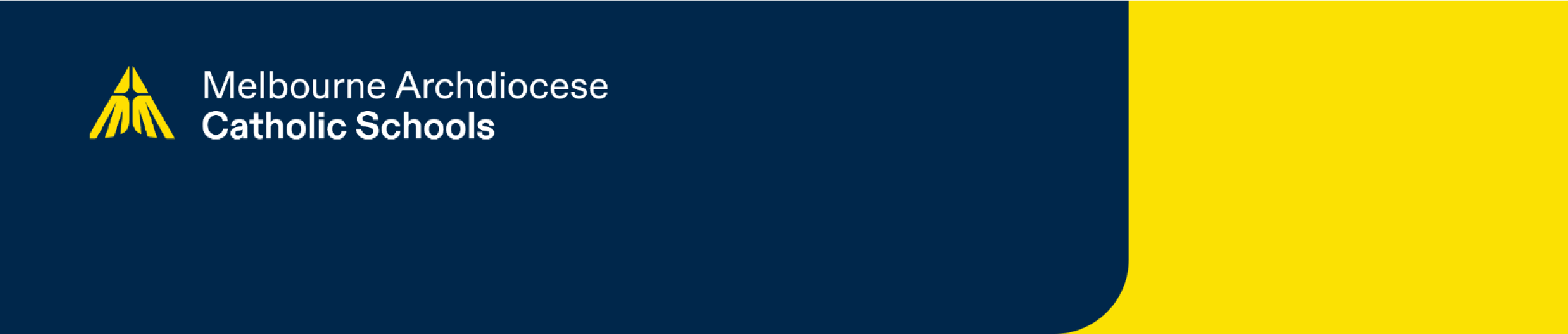 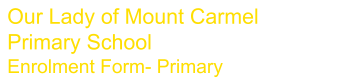 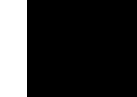 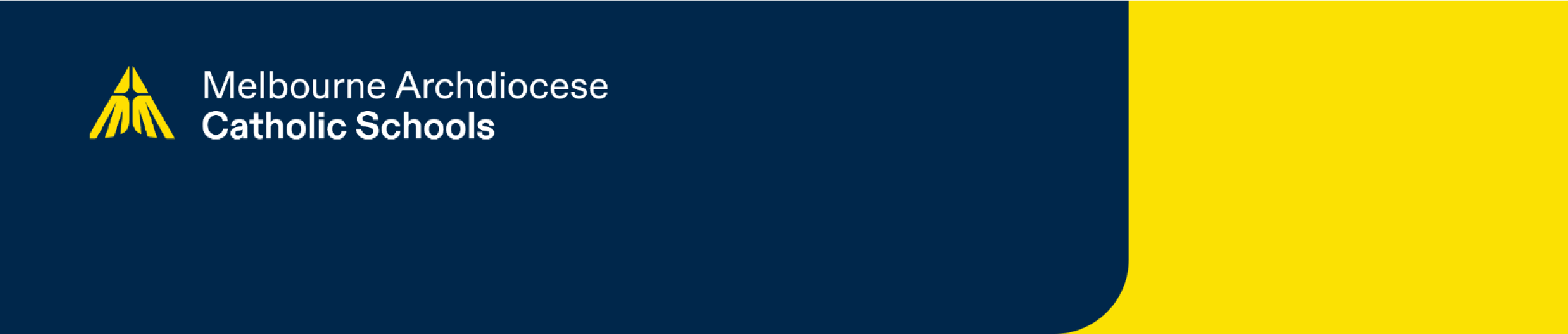 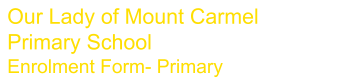 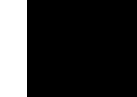 Please ensure all relevant information is attached to this Enrolment Form when submitting. Please see the Parent/Guardian/Carer documentation checklist at the end of the form.DUE DATE:Please note that the completion, signing and lodgement of this enrolment form is a pre-requisite for consideration of the enrolment of your child at the School, however it does not guarantee enrolment. The enrolment is formalised after the Enrolment Agreement is signed, following an offer for enrolment being made by the School.Please refer to the Terms and Conditions of the Enrolment Agreement for further details and explanation of the terms and conditions that will apply to enrolment at the School, once offered and accepted.Note: The Victorian Government provides the following guidance regarding admission requirements:ConsentThe signature of:parent as defined in the Family Law Act 1975Note: In the absence of a current court order, each parent of a child who is not 18 has equal parental responsibility.both parents for parents who are separated, or a copy of the court order with any impact on the relationship between the family and the schoolan informal carer, with a statutory declaration. Carers:may be a relative or other carerhave day-to-day care of the student with the student regularly living with them -	may provide any other consent required e.g. excursions.Notes for informal carer:statutory declarations apply for 12 monthsthe wishes of a parent prevail in the event of a dispute between a parent legally responsible for a student and an informal carer.Disclaimer: Personal information will be held, used and disclosed in accordance with the school’s Privacy Collection Notice and Privacy Policy enclosed with this Enrolment Pack and available on its website.STUDENT DETAILSSTUDENT DETAILSSTUDENT DETAILSSTUDENT DETAILSSTUDENT DETAILSSurname:Surname:Surname:Surname:Surname:Given name/s:Given name/s:Given name/s:Given name/s:Given name/s:Preferred name:Preferred name:Preferred name:Preferred name:Does the student have a sibling at this school?Does the student have a sibling at this school?Does the student have a sibling at this school?Does the student have a sibling at this school?Does the student have a sibling at this school?Yes ☐Yes ☐Yes ☐No ☐No ☐No ☐No ☐No ☐No ☐STUDENT CONTACT 1 (PARENT 1/GUARDIAN 1/CARER 1)STUDENT CONTACT 1 (PARENT 1/GUARDIAN 1/CARER 1)STUDENT CONTACT 1 (PARENT 1/GUARDIAN 1/CARER 1)STUDENT CONTACT 1 (PARENT 1/GUARDIAN 1/CARER 1)STUDENT CONTACT 1 (PARENT 1/GUARDIAN 1/CARER 1)STUDENT CONTACT 1 (PARENT 1/GUARDIAN 1/CARER 1)STUDENT CONTACT 1 (PARENT 1/GUARDIAN 1/CARER 1)STUDENT CONTACT 1 (PARENT 1/GUARDIAN 1/CARER 1)STUDENT CONTACT 1 (PARENT 1/GUARDIAN 1/CARER 1)STUDENT CONTACT 1 (PARENT 1/GUARDIAN 1/CARER 1)STUDENT CONTACT 1 (PARENT 1/GUARDIAN 1/CARER 1)STUDENT CONTACT 1 (PARENT 1/GUARDIAN 1/CARER 1)STUDENT CONTACT 1 (PARENT 1/GUARDIAN 1/CARER 1)Title:(Dr./Mr./Mrs./Ms./Mx.)Title:(Dr./Mr./Mrs./Ms./Mx.)Title:(Dr./Mr./Mrs./Ms./Mx.)Surname:Surname:Surname:Surname:Surname:Surname:Given name:Given name:Given name:Given name:House Number:House Number:House Number:Street Name:Street Name:Street Name:Street Name:Street Name:Street Name:Street Name:Street Name:Street Name:Street Name:Suburb:Suburb:Suburb:Suburb:Suburb:Suburb:Suburb:State:State:State:Postcode:Postcode:Postcode:Telephone:Home:Home:Home:Work:Work:Work:Work:Work:Work:Mobile:Mobile:Mobile:SMS messaging: (for emergency and reminder purposes)	Yes ☐	No ☐SMS messaging: (for emergency and reminder purposes)	Yes ☐	No ☐SMS messaging: (for emergency and reminder purposes)	Yes ☐	No ☐SMS messaging: (for emergency and reminder purposes)	Yes ☐	No ☐SMS messaging: (for emergency and reminder purposes)	Yes ☐	No ☐SMS messaging: (for emergency and reminder purposes)	Yes ☐	No ☐SMS messaging: (for emergency and reminder purposes)	Yes ☐	No ☐SMS messaging: (for emergency and reminder purposes)	Yes ☐	No ☐SMS messaging: (for emergency and reminder purposes)	Yes ☐	No ☐SMS messaging: (for emergency and reminder purposes)	Yes ☐	No ☐SMS messaging: (for emergency and reminder purposes)	Yes ☐	No ☐SMS messaging: (for emergency and reminder purposes)	Yes ☐	No ☐SMS messaging: (for emergency and reminder purposes)	Yes ☐	No ☐Email:Email:Email:Email:Email:Email:Email:Email:Email:Email:Email:Email:Email:Relationship to student:Relationship to student:Relationship to student:Relationship to student:Relationship to student:Relationship to student:Relationship to student:Relationship to student:Relationship to student:Relationship to student:Relationship to student:Relationship to student:Relationship to student:Government RequirementGovernment RequirementOccupation:Occupation:Occupation:Occupation:Occupation:What is the occupation group?	A ☐ (Select from list of occupation	B ☐ groups in the School Family	C ☐Occupation Index)	D ☐ N ☐What is the occupation group?	A ☐ (Select from list of occupation	B ☐ groups in the School Family	C ☐Occupation Index)	D ☐ N ☐What is the occupation group?	A ☐ (Select from list of occupation	B ☐ groups in the School Family	C ☐Occupation Index)	D ☐ N ☐What is the occupation group?	A ☐ (Select from list of occupation	B ☐ groups in the School Family	C ☐Occupation Index)	D ☐ N ☐What is the occupation group?	A ☐ (Select from list of occupation	B ☐ groups in the School Family	C ☐Occupation Index)	D ☐ N ☐What is the occupation group?	A ☐ (Select from list of occupation	B ☐ groups in the School Family	C ☐Occupation Index)	D ☐ N ☐Religion: (include rite)Religion: (include rite)Religion: (include rite)Religion: (include rite)Religion: (include rite)Religion: (include rite)Religion: (include rite)Religion: (include rite)Religion: (include rite)Religion: (include rite)Religion: (include rite)Religion: (include rite)Religion: (include rite)Country of birth:	Australia ☐ Other ☐ (please specify):Country of birth:	Australia ☐ Other ☐ (please specify):Country of birth:	Australia ☐ Other ☐ (please specify):Country of birth:	Australia ☐ Other ☐ (please specify):Country of birth:	Australia ☐ Other ☐ (please specify):Country of birth:	Australia ☐ Other ☐ (please specify):Country of birth:	Australia ☐ Other ☐ (please specify):Country of birth:	Australia ☐ Other ☐ (please specify):Country of birth:	Australia ☐ Other ☐ (please specify):Country of birth:	Australia ☐ Other ☐ (please specify):Country of birth:	Australia ☐ Other ☐ (please specify):Country of birth:	Australia ☐ Other ☐ (please specify):Country of birth:	Australia ☐ Other ☐ (please specify):Aboriginal or Torres Strait Islander origin: No ☐ Yes, Aboriginal ☐ Yes, Torres Strait Islander☐Aboriginal or Torres Strait Islander origin: No ☐ Yes, Aboriginal ☐ Yes, Torres Strait Islander☐Aboriginal or Torres Strait Islander origin: No ☐ Yes, Aboriginal ☐ Yes, Torres Strait Islander☐Aboriginal or Torres Strait Islander origin: No ☐ Yes, Aboriginal ☐ Yes, Torres Strait Islander☐Aboriginal or Torres Strait Islander origin: No ☐ Yes, Aboriginal ☐ Yes, Torres Strait Islander☐Aboriginal or Torres Strait Islander origin: No ☐ Yes, Aboriginal ☐ Yes, Torres Strait Islander☐Aboriginal or Torres Strait Islander origin: No ☐ Yes, Aboriginal ☐ Yes, Torres Strait Islander☐Aboriginal or Torres Strait Islander origin: No ☐ Yes, Aboriginal ☐ Yes, Torres Strait Islander☐Aboriginal or Torres Strait Islander origin: No ☐ Yes, Aboriginal ☐ Yes, Torres Strait Islander☐Aboriginal or Torres Strait Islander origin: No ☐ Yes, Aboriginal ☐ Yes, Torres Strait Islander☐Aboriginal or Torres Strait Islander origin: No ☐ Yes, Aboriginal ☐ Yes, Torres Strait Islander☐Aboriginal or Torres Strait Islander origin: No ☐ Yes, Aboriginal ☐ Yes, Torres Strait Islander☐Aboriginal or Torres Strait Islander origin: No ☐ Yes, Aboriginal ☐ Yes, Torres Strait Islander☐Nationality:Nationality:Ethnicity if not born in Australia:Ethnicity if not born in Australia:Ethnicity if not born in Australia:Ethnicity if not born in Australia:Ethnicity if not born in Australia:Visa subclass:Visa subclass:Visa subclass:Visa expiry:Visa expiry:Visa expiry:Visa expiry:Visa expiry:Please provide up to date evidence of visa status from the Department of Home Affairs, including any changes to visa or citizenship as soon as notifiedPlease provide up to date evidence of visa status from the Department of Home Affairs, including any changes to visa or citizenship as soon as notifiedPlease provide up to date evidence of visa status from the Department of Home Affairs, including any changes to visa or citizenship as soon as notifiedPlease provide up to date evidence of visa status from the Department of Home Affairs, including any changes to visa or citizenship as soon as notifiedPlease provide up to date evidence of visa status from the Department of Home Affairs, including any changes to visa or citizenship as soon as notifiedPlease provide up to date evidence of visa status from the Department of Home Affairs, including any changes to visa or citizenship as soon as notifiedPlease provide up to date evidence of visa status from the Department of Home Affairs, including any changes to visa or citizenship as soon as notifiedPlease provide up to date evidence of visa status from the Department of Home Affairs, including any changes to visa or citizenship as soon as notifiedPlease provide up to date evidence of visa status from the Department of Home Affairs, including any changes to visa or citizenship as soon as notifiedPlease provide up to date evidence of visa status from the Department of Home Affairs, including any changes to visa or citizenship as soon as notifiedPlease provide up to date evidence of visa status from the Department of Home Affairs, including any changes to visa or citizenship as soon as notifiedPlease provide up to date evidence of visa status from the Department of Home Affairs, including any changes to visa or citizenship as soon as notifiedPlease provide up to date evidence of visa status from the Department of Home Affairs, including any changes to visa or citizenship as soon as notifiedPlease provide up to date evidence of visa status from the Department of Home Affairs, including any changes to visa or citizenship as soon as notifiedDo you speak a language other than English at home? Note: Record all languages spokenDo you speak a language other than English at home? Note: Record all languages spokenDo you speak a language other than English at home? Note: Record all languages spokenDo you speak a language other than English at home? Note: Record all languages spokenDo you speak a language other than English at home? Note: Record all languages spokenDo you speak a language other than English at home? Note: Record all languages spokenDo you speak a language other than English at home? Note: Record all languages spokenDo you speak a language other than English at home? Note: Record all languages spokenWhat is the highest year of primary or secondary school Student Contact 1 (Parent1/Guardian 1/Carer 1) has completed? (Persons who have never attended secondary school, tick Year 9 or below)	Year 9 or below	Year 10 or equivalent	Year 11 or equivalent	Year 12 or	☐	☐	☐	equivalent☐What is the highest year of primary or secondary school Student Contact 1 (Parent1/Guardian 1/Carer 1) has completed? (Persons who have never attended secondary school, tick Year 9 or below)	Year 9 or below	Year 10 or equivalent	Year 11 or equivalent	Year 12 or	☐	☐	☐	equivalent☐What is the highest year of primary or secondary school Student Contact 1 (Parent1/Guardian 1/Carer 1) has completed? (Persons who have never attended secondary school, tick Year 9 or below)	Year 9 or below	Year 10 or equivalent	Year 11 or equivalent	Year 12 or	☐	☐	☐	equivalent☐What is the highest year of primary or secondary school Student Contact 1 (Parent1/Guardian 1/Carer 1) has completed? (Persons who have never attended secondary school, tick Year 9 or below)	Year 9 or below	Year 10 or equivalent	Year 11 or equivalent	Year 12 or	☐	☐	☐	equivalent☐What is the highest year of primary or secondary school Student Contact 1 (Parent1/Guardian 1/Carer 1) has completed? (Persons who have never attended secondary school, tick Year 9 or below)	Year 9 or below	Year 10 or equivalent	Year 11 or equivalent	Year 12 or	☐	☐	☐	equivalent☐What is the highest year of primary or secondary school Student Contact 1 (Parent1/Guardian 1/Carer 1) has completed? (Persons who have never attended secondary school, tick Year 9 or below)	Year 9 or below	Year 10 or equivalent	Year 11 or equivalent	Year 12 or	☐	☐	☐	equivalent☐What is the highest year of primary or secondary school Student Contact 1 (Parent1/Guardian 1/Carer 1) has completed? (Persons who have never attended secondary school, tick Year 9 or below)	Year 9 or below	Year 10 or equivalent	Year 11 or equivalent	Year 12 or	☐	☐	☐	equivalent☐What is the highest year of primary or secondary school Student Contact 1 (Parent1/Guardian 1/Carer 1) has completed? (Persons who have never attended secondary school, tick Year 9 or below)	Year 9 or below	Year 10 or equivalent	Year 11 or equivalent	Year 12 or	☐	☐	☐	equivalent☐What is the highest year of primary or secondary school Student Contact 1 (Parent1/Guardian 1/Carer 1) has completed? (Persons who have never attended secondary school, tick Year 9 or below)	Year 9 or below	Year 10 or equivalent	Year 11 or equivalent	Year 12 or	☐	☐	☐	equivalent☐What is the highest year of primary or secondary school Student Contact 1 (Parent1/Guardian 1/Carer 1) has completed? (Persons who have never attended secondary school, tick Year 9 or below)	Year 9 or below	Year 10 or equivalent	Year 11 or equivalent	Year 12 or	☐	☐	☐	equivalent☐What is the highest year of primary or secondary school Student Contact 1 (Parent1/Guardian 1/Carer 1) has completed? (Persons who have never attended secondary school, tick Year 9 or below)	Year 9 or below	Year 10 or equivalent	Year 11 or equivalent	Year 12 or	☐	☐	☐	equivalent☐What is the highest year of primary or secondary school Student Contact 1 (Parent1/Guardian 1/Carer 1) has completed? (Persons who have never attended secondary school, tick Year 9 or below)	Year 9 or below	Year 10 or equivalent	Year 11 or equivalent	Year 12 or	☐	☐	☐	equivalent☐What is the highest year of primary or secondary school Student Contact 1 (Parent1/Guardian 1/Carer 1) has completed? (Persons who have never attended secondary school, tick Year 9 or below)	Year 9 or below	Year 10 or equivalent	Year 11 or equivalent	Year 12 or	☐	☐	☐	equivalent☐What is the highest year of primary or secondary school Student Contact 1 (Parent1/Guardian 1/Carer 1) has completed? (Persons who have never attended secondary school, tick Year 9 or below)	Year 9 or below	Year 10 or equivalent	Year 11 or equivalent	Year 12 or	☐	☐	☐	equivalent☐What is the level of the highest qualification Student Contact 1 (Parent 1/Guardian 1/Carer 1) has completed?No post-school	Certificate I to IV	Advanced	Bachelor degree or qualification	(including trade	diploma/Diploma	above	☐	certificate)	☐	☐☐What is the level of the highest qualification Student Contact 1 (Parent 1/Guardian 1/Carer 1) has completed?No post-school	Certificate I to IV	Advanced	Bachelor degree or qualification	(including trade	diploma/Diploma	above	☐	certificate)	☐	☐☐What is the level of the highest qualification Student Contact 1 (Parent 1/Guardian 1/Carer 1) has completed?No post-school	Certificate I to IV	Advanced	Bachelor degree or qualification	(including trade	diploma/Diploma	above	☐	certificate)	☐	☐☐What is the level of the highest qualification Student Contact 1 (Parent 1/Guardian 1/Carer 1) has completed?No post-school	Certificate I to IV	Advanced	Bachelor degree or qualification	(including trade	diploma/Diploma	above	☐	certificate)	☐	☐☐What is the level of the highest qualification Student Contact 1 (Parent 1/Guardian 1/Carer 1) has completed?No post-school	Certificate I to IV	Advanced	Bachelor degree or qualification	(including trade	diploma/Diploma	above	☐	certificate)	☐	☐☐What is the level of the highest qualification Student Contact 1 (Parent 1/Guardian 1/Carer 1) has completed?No post-school	Certificate I to IV	Advanced	Bachelor degree or qualification	(including trade	diploma/Diploma	above	☐	certificate)	☐	☐☐What is the level of the highest qualification Student Contact 1 (Parent 1/Guardian 1/Carer 1) has completed?No post-school	Certificate I to IV	Advanced	Bachelor degree or qualification	(including trade	diploma/Diploma	above	☐	certificate)	☐	☐☐What is the level of the highest qualification Student Contact 1 (Parent 1/Guardian 1/Carer 1) has completed?No post-school	Certificate I to IV	Advanced	Bachelor degree or qualification	(including trade	diploma/Diploma	above	☐	certificate)	☐	☐☐What is the level of the highest qualification Student Contact 1 (Parent 1/Guardian 1/Carer 1) has completed?No post-school	Certificate I to IV	Advanced	Bachelor degree or qualification	(including trade	diploma/Diploma	above	☐	certificate)	☐	☐☐What is the level of the highest qualification Student Contact 1 (Parent 1/Guardian 1/Carer 1) has completed?No post-school	Certificate I to IV	Advanced	Bachelor degree or qualification	(including trade	diploma/Diploma	above	☐	certificate)	☐	☐☐What is the level of the highest qualification Student Contact 1 (Parent 1/Guardian 1/Carer 1) has completed?No post-school	Certificate I to IV	Advanced	Bachelor degree or qualification	(including trade	diploma/Diploma	above	☐	certificate)	☐	☐☐What is the level of the highest qualification Student Contact 1 (Parent 1/Guardian 1/Carer 1) has completed?No post-school	Certificate I to IV	Advanced	Bachelor degree or qualification	(including trade	diploma/Diploma	above	☐	certificate)	☐	☐☐What is the level of the highest qualification Student Contact 1 (Parent 1/Guardian 1/Carer 1) has completed?No post-school	Certificate I to IV	Advanced	Bachelor degree or qualification	(including trade	diploma/Diploma	above	☐	certificate)	☐	☐☐What is the level of the highest qualification Student Contact 1 (Parent 1/Guardian 1/Carer 1) has completed?No post-school	Certificate I to IV	Advanced	Bachelor degree or qualification	(including trade	diploma/Diploma	above	☐	certificate)	☐	☐☐STUDENT CONTACT 2 (PARENT 2 /GUARDIAN 2/CARER 2)STUDENT CONTACT 2 (PARENT 2 /GUARDIAN 2/CARER 2)STUDENT CONTACT 2 (PARENT 2 /GUARDIAN 2/CARER 2)STUDENT CONTACT 2 (PARENT 2 /GUARDIAN 2/CARER 2)STUDENT CONTACT 2 (PARENT 2 /GUARDIAN 2/CARER 2)STUDENT CONTACT 2 (PARENT 2 /GUARDIAN 2/CARER 2)STUDENT CONTACT 2 (PARENT 2 /GUARDIAN 2/CARER 2)STUDENT CONTACT 2 (PARENT 2 /GUARDIAN 2/CARER 2)STUDENT CONTACT 2 (PARENT 2 /GUARDIAN 2/CARER 2)STUDENT CONTACT 2 (PARENT 2 /GUARDIAN 2/CARER 2)STUDENT CONTACT 2 (PARENT 2 /GUARDIAN 2/CARER 2)STUDENT CONTACT 2 (PARENT 2 /GUARDIAN 2/CARER 2)STUDENT CONTACT 2 (PARENT 2 /GUARDIAN 2/CARER 2)STUDENT CONTACT 2 (PARENT 2 /GUARDIAN 2/CARER 2)STUDENT CONTACT 2 (PARENT 2 /GUARDIAN 2/CARER 2)Title:(Dr./Mr./Mrs./Ms./Mx.)Title:(Dr./Mr./Mrs./Ms./Mx.)Title:(Dr./Mr./Mrs./Ms./Mx.)Title:(Dr./Mr./Mrs./Ms./Mx.)Surname:Surname:Surname:Surname:Surname:Surname:Given name:Given name:Given name:Given name:Given name:House Number:House Number:House Number:House Number:Street Name:Street Name:Street Name:Street Name:Street Name:Street Name:Street Name:Street Name:Street Name:Street Name:Street Name:Suburb:Suburb:Suburb:Suburb:Suburb:Suburb:Suburb:Suburb:Suburb:State:State:State:Postcode:Postcode:Postcode:Telephone:Home:Home:Home:Home:Wor k:Wor k:Wor k:Wor k:Wor k:Wor k:Wor k:Mobile:Mobile:Mobile:	SMS messaging: (for emergency and reminder purposes)	Yes ☐	No ☐	SMS messaging: (for emergency and reminder purposes)	Yes ☐	No ☐	SMS messaging: (for emergency and reminder purposes)	Yes ☐	No ☐	SMS messaging: (for emergency and reminder purposes)	Yes ☐	No ☐	SMS messaging: (for emergency and reminder purposes)	Yes ☐	No ☐	SMS messaging: (for emergency and reminder purposes)	Yes ☐	No ☐	SMS messaging: (for emergency and reminder purposes)	Yes ☐	No ☐	SMS messaging: (for emergency and reminder purposes)	Yes ☐	No ☐	SMS messaging: (for emergency and reminder purposes)	Yes ☐	No ☐	SMS messaging: (for emergency and reminder purposes)	Yes ☐	No ☐	SMS messaging: (for emergency and reminder purposes)	Yes ☐	No ☐	SMS messaging: (for emergency and reminder purposes)	Yes ☐	No ☐	SMS messaging: (for emergency and reminder purposes)	Yes ☐	No ☐	SMS messaging: (for emergency and reminder purposes)	Yes ☐	No ☐	SMS messaging: (for emergency and reminder purposes)	Yes ☐	No ☐Email:Email:Email:Email:Email:Email:Email:Email:Email:Email:Email:Email:Email:Email:Email:Relationship to student:Relationship to student:Relationship to student:Relationship to student:Relationship to student:Relationship to student:Relationship to student:Relationship to student:Relationship to student:Relationship to student:Relationship to student:Relationship to student:Relationship to student:Relationship to student:Relationship to student:Government RequirementGovernment RequirementOccupation:Occupation:Occupation:Occupation:Occupation:	What is the occupation group?	A ☐(Select from list of occupation groups in	B ☐ the School Family Occupation Index)	C ☐D ☐N ☐	What is the occupation group?	A ☐(Select from list of occupation groups in	B ☐ the School Family Occupation Index)	C ☐D ☐N ☐	What is the occupation group?	A ☐(Select from list of occupation groups in	B ☐ the School Family Occupation Index)	C ☐D ☐N ☐	What is the occupation group?	A ☐(Select from list of occupation groups in	B ☐ the School Family Occupation Index)	C ☐D ☐N ☐	What is the occupation group?	A ☐(Select from list of occupation groups in	B ☐ the School Family Occupation Index)	C ☐D ☐N ☐	What is the occupation group?	A ☐(Select from list of occupation groups in	B ☐ the School Family Occupation Index)	C ☐D ☐N ☐	What is the occupation group?	A ☐(Select from list of occupation groups in	B ☐ the School Family Occupation Index)	C ☐D ☐N ☐	What is the occupation group?	A ☐(Select from list of occupation groups in	B ☐ the School Family Occupation Index)	C ☐D ☐N ☐Religion: (include rite)Religion: (include rite)Religion: (include rite)Religion: (include rite)Religion: (include rite)Religion: (include rite)Religion: (include rite)Religion: (include rite)Religion: (include rite)Religion: (include rite)Religion: (include rite)Religion: (include rite)Religion: (include rite)Religion: (include rite)Religion: (include rite)Country of birth: Australia ☐ Other ☐ (please specify):Country of birth: Australia ☐ Other ☐ (please specify):Country of birth: Australia ☐ Other ☐ (please specify):Country of birth: Australia ☐ Other ☐ (please specify):Country of birth: Australia ☐ Other ☐ (please specify):Country of birth: Australia ☐ Other ☐ (please specify):Country of birth: Australia ☐ Other ☐ (please specify):Country of birth: Australia ☐ Other ☐ (please specify):Country of birth: Australia ☐ Other ☐ (please specify):Country of birth: Australia ☐ Other ☐ (please specify):Country of birth: Australia ☐ Other ☐ (please specify):Country of birth: Australia ☐ Other ☐ (please specify):Country of birth: Australia ☐ Other ☐ (please specify):Country of birth: Australia ☐ Other ☐ (please specify):Country of birth: Australia ☐ Other ☐ (please specify):Aboriginal or Torres Strait Islander origin: No ☐ Yes, Aboriginal ☐ Yes, Torres Strait Islander ☐Aboriginal or Torres Strait Islander origin: No ☐ Yes, Aboriginal ☐ Yes, Torres Strait Islander ☐Aboriginal or Torres Strait Islander origin: No ☐ Yes, Aboriginal ☐ Yes, Torres Strait Islander ☐Aboriginal or Torres Strait Islander origin: No ☐ Yes, Aboriginal ☐ Yes, Torres Strait Islander ☐Aboriginal or Torres Strait Islander origin: No ☐ Yes, Aboriginal ☐ Yes, Torres Strait Islander ☐Aboriginal or Torres Strait Islander origin: No ☐ Yes, Aboriginal ☐ Yes, Torres Strait Islander ☐Aboriginal or Torres Strait Islander origin: No ☐ Yes, Aboriginal ☐ Yes, Torres Strait Islander ☐Aboriginal or Torres Strait Islander origin: No ☐ Yes, Aboriginal ☐ Yes, Torres Strait Islander ☐Aboriginal or Torres Strait Islander origin: No ☐ Yes, Aboriginal ☐ Yes, Torres Strait Islander ☐Aboriginal or Torres Strait Islander origin: No ☐ Yes, Aboriginal ☐ Yes, Torres Strait Islander ☐Aboriginal or Torres Strait Islander origin: No ☐ Yes, Aboriginal ☐ Yes, Torres Strait Islander ☐Aboriginal or Torres Strait Islander origin: No ☐ Yes, Aboriginal ☐ Yes, Torres Strait Islander ☐Aboriginal or Torres Strait Islander origin: No ☐ Yes, Aboriginal ☐ Yes, Torres Strait Islander ☐Aboriginal or Torres Strait Islander origin: No ☐ Yes, Aboriginal ☐ Yes, Torres Strait Islander ☐Aboriginal or Torres Strait Islander origin: No ☐ Yes, Aboriginal ☐ Yes, Torres Strait Islander ☐Nationality:Nationality:Ethnicity if not born in Australia:Ethnicity if not born in Australia:Ethnicity if not born in Australia:Ethnicity if not born in Australia:Ethnicity if not born in Australia:Visa subclass:Visa subclass:Visa expiry:Visa expiry:Visa expiry:Visa expiry:Visa expiry:Please provide up to date evidence of visa status from the Department of Home Affairs, including any changes to visa or citizenship as soon as notifiedPlease provide up to date evidence of visa status from the Department of Home Affairs, including any changes to visa or citizenship as soon as notifiedPlease provide up to date evidence of visa status from the Department of Home Affairs, including any changes to visa or citizenship as soon as notifiedPlease provide up to date evidence of visa status from the Department of Home Affairs, including any changes to visa or citizenship as soon as notifiedPlease provide up to date evidence of visa status from the Department of Home Affairs, including any changes to visa or citizenship as soon as notifiedPlease provide up to date evidence of visa status from the Department of Home Affairs, including any changes to visa or citizenship as soon as notifiedPlease provide up to date evidence of visa status from the Department of Home Affairs, including any changes to visa or citizenship as soon as notifiedPlease provide up to date evidence of visa status from the Department of Home Affairs, including any changes to visa or citizenship as soon as notifiedPlease provide up to date evidence of visa status from the Department of Home Affairs, including any changes to visa or citizenship as soon as notifiedPlease provide up to date evidence of visa status from the Department of Home Affairs, including any changes to visa or citizenship as soon as notifiedPlease provide up to date evidence of visa status from the Department of Home Affairs, including any changes to visa or citizenship as soon as notifiedPlease provide up to date evidence of visa status from the Department of Home Affairs, including any changes to visa or citizenship as soon as notifiedPlease provide up to date evidence of visa status from the Department of Home Affairs, including any changes to visa or citizenship as soon as notifiedPlease provide up to date evidence of visa status from the Department of Home Affairs, including any changes to visa or citizenship as soon as notifiedPlease provide up to date evidence of visa status from the Department of Home Affairs, including any changes to visa or citizenship as soon as notifiedDo you speak a language other than English at home? Note: Record all languages spokenDo you speak a language other than English at home? Note: Record all languages spokenDo you speak a language other than English at home? Note: Record all languages spokenDo you speak a language other than English at home? Note: Record all languages spokenDo you speak a language other than English at home? Note: Record all languages spokenWhat is the highest year of primary or secondary school Student Contact 2 (Parent 2 /Guardian 2/Carer 2) has completed? (Persons who have never attended secondary school, tick Year 9 or below)	Year 9 or below	Year 10 or equivalent	Year 11 or equivalent	Year 12 or equivalent	☐	☐	☐	☐What is the highest year of primary or secondary school Student Contact 2 (Parent 2 /Guardian 2/Carer 2) has completed? (Persons who have never attended secondary school, tick Year 9 or below)	Year 9 or below	Year 10 or equivalent	Year 11 or equivalent	Year 12 or equivalent	☐	☐	☐	☐What is the highest year of primary or secondary school Student Contact 2 (Parent 2 /Guardian 2/Carer 2) has completed? (Persons who have never attended secondary school, tick Year 9 or below)	Year 9 or below	Year 10 or equivalent	Year 11 or equivalent	Year 12 or equivalent	☐	☐	☐	☐What is the highest year of primary or secondary school Student Contact 2 (Parent 2 /Guardian 2/Carer 2) has completed? (Persons who have never attended secondary school, tick Year 9 or below)	Year 9 or below	Year 10 or equivalent	Year 11 or equivalent	Year 12 or equivalent	☐	☐	☐	☐What is the highest year of primary or secondary school Student Contact 2 (Parent 2 /Guardian 2/Carer 2) has completed? (Persons who have never attended secondary school, tick Year 9 or below)	Year 9 or below	Year 10 or equivalent	Year 11 or equivalent	Year 12 or equivalent	☐	☐	☐	☐What is the highest year of primary or secondary school Student Contact 2 (Parent 2 /Guardian 2/Carer 2) has completed? (Persons who have never attended secondary school, tick Year 9 or below)	Year 9 or below	Year 10 or equivalent	Year 11 or equivalent	Year 12 or equivalent	☐	☐	☐	☐What is the highest year of primary or secondary school Student Contact 2 (Parent 2 /Guardian 2/Carer 2) has completed? (Persons who have never attended secondary school, tick Year 9 or below)	Year 9 or below	Year 10 or equivalent	Year 11 or equivalent	Year 12 or equivalent	☐	☐	☐	☐What is the highest year of primary or secondary school Student Contact 2 (Parent 2 /Guardian 2/Carer 2) has completed? (Persons who have never attended secondary school, tick Year 9 or below)	Year 9 or below	Year 10 or equivalent	Year 11 or equivalent	Year 12 or equivalent	☐	☐	☐	☐What is the highest year of primary or secondary school Student Contact 2 (Parent 2 /Guardian 2/Carer 2) has completed? (Persons who have never attended secondary school, tick Year 9 or below)	Year 9 or below	Year 10 or equivalent	Year 11 or equivalent	Year 12 or equivalent	☐	☐	☐	☐What is the highest year of primary or secondary school Student Contact 2 (Parent 2 /Guardian 2/Carer 2) has completed? (Persons who have never attended secondary school, tick Year 9 or below)	Year 9 or below	Year 10 or equivalent	Year 11 or equivalent	Year 12 or equivalent	☐	☐	☐	☐What is the highest year of primary or secondary school Student Contact 2 (Parent 2 /Guardian 2/Carer 2) has completed? (Persons who have never attended secondary school, tick Year 9 or below)	Year 9 or below	Year 10 or equivalent	Year 11 or equivalent	Year 12 or equivalent	☐	☐	☐	☐What is the highest year of primary or secondary school Student Contact 2 (Parent 2 /Guardian 2/Carer 2) has completed? (Persons who have never attended secondary school, tick Year 9 or below)	Year 9 or below	Year 10 or equivalent	Year 11 or equivalent	Year 12 or equivalent	☐	☐	☐	☐What is the highest year of primary or secondary school Student Contact 2 (Parent 2 /Guardian 2/Carer 2) has completed? (Persons who have never attended secondary school, tick Year 9 or below)	Year 9 or below	Year 10 or equivalent	Year 11 or equivalent	Year 12 or equivalent	☐	☐	☐	☐What is the highest year of primary or secondary school Student Contact 2 (Parent 2 /Guardian 2/Carer 2) has completed? (Persons who have never attended secondary school, tick Year 9 or below)	Year 9 or below	Year 10 or equivalent	Year 11 or equivalent	Year 12 or equivalent	☐	☐	☐	☐What is the level of the highest qualification Student Contact 2 (Parent 2/Guardian 2/Carer 2) has completed?No post-school	Certificate I to IV	Advanced	Bachelor degree or qualification	(including trade	diploma/Diploma	above	☐	certificate)	☐	☐☐What is the level of the highest qualification Student Contact 2 (Parent 2/Guardian 2/Carer 2) has completed?No post-school	Certificate I to IV	Advanced	Bachelor degree or qualification	(including trade	diploma/Diploma	above	☐	certificate)	☐	☐☐What is the level of the highest qualification Student Contact 2 (Parent 2/Guardian 2/Carer 2) has completed?No post-school	Certificate I to IV	Advanced	Bachelor degree or qualification	(including trade	diploma/Diploma	above	☐	certificate)	☐	☐☐What is the level of the highest qualification Student Contact 2 (Parent 2/Guardian 2/Carer 2) has completed?No post-school	Certificate I to IV	Advanced	Bachelor degree or qualification	(including trade	diploma/Diploma	above	☐	certificate)	☐	☐☐What is the level of the highest qualification Student Contact 2 (Parent 2/Guardian 2/Carer 2) has completed?No post-school	Certificate I to IV	Advanced	Bachelor degree or qualification	(including trade	diploma/Diploma	above	☐	certificate)	☐	☐☐What is the level of the highest qualification Student Contact 2 (Parent 2/Guardian 2/Carer 2) has completed?No post-school	Certificate I to IV	Advanced	Bachelor degree or qualification	(including trade	diploma/Diploma	above	☐	certificate)	☐	☐☐What is the level of the highest qualification Student Contact 2 (Parent 2/Guardian 2/Carer 2) has completed?No post-school	Certificate I to IV	Advanced	Bachelor degree or qualification	(including trade	diploma/Diploma	above	☐	certificate)	☐	☐☐What is the level of the highest qualification Student Contact 2 (Parent 2/Guardian 2/Carer 2) has completed?No post-school	Certificate I to IV	Advanced	Bachelor degree or qualification	(including trade	diploma/Diploma	above	☐	certificate)	☐	☐☐What is the level of the highest qualification Student Contact 2 (Parent 2/Guardian 2/Carer 2) has completed?No post-school	Certificate I to IV	Advanced	Bachelor degree or qualification	(including trade	diploma/Diploma	above	☐	certificate)	☐	☐☐What is the level of the highest qualification Student Contact 2 (Parent 2/Guardian 2/Carer 2) has completed?No post-school	Certificate I to IV	Advanced	Bachelor degree or qualification	(including trade	diploma/Diploma	above	☐	certificate)	☐	☐☐What is the level of the highest qualification Student Contact 2 (Parent 2/Guardian 2/Carer 2) has completed?No post-school	Certificate I to IV	Advanced	Bachelor degree or qualification	(including trade	diploma/Diploma	above	☐	certificate)	☐	☐☐What is the level of the highest qualification Student Contact 2 (Parent 2/Guardian 2/Carer 2) has completed?No post-school	Certificate I to IV	Advanced	Bachelor degree or qualification	(including trade	diploma/Diploma	above	☐	certificate)	☐	☐☐What is the level of the highest qualification Student Contact 2 (Parent 2/Guardian 2/Carer 2) has completed?No post-school	Certificate I to IV	Advanced	Bachelor degree or qualification	(including trade	diploma/Diploma	above	☐	certificate)	☐	☐☐What is the level of the highest qualification Student Contact 2 (Parent 2/Guardian 2/Carer 2) has completed?No post-school	Certificate I to IV	Advanced	Bachelor degree or qualification	(including trade	diploma/Diploma	above	☐	certificate)	☐	☐☐STUDENT DETAILSSTUDENT DETAILSSTUDENT DETAILSSTUDENT DETAILSSTUDENT DETAILSSTUDENT DETAILSSTUDENT DETAILSSTUDENT DETAILSSTUDENT DETAILSSTUDENT DETAILSSTUDENT DETAILSSTUDENT DETAILSSTUDENT DETAILSSurnameGiven name/s:Given name/s:Preferred name:Preferred name:Preferred name:Preferred name:Preferred name:Entry year (YYYY):Entry year (YYYY):Entry level/grade:Entry level/grade:Entry level/grade:Entry level/grade:Entry level/grade:Date of birth:Date of birth:Date of birth:Date of birth:Religion: (includerite)Religion: (includerite)Religion: (includerite)Religion: (includerite)Religion: (includerite)Religion: (includerite)Religion: (includerite)Religion: (includerite)Religion: (includerite)Home Address:Home Address:Home Address:Home Address:M (Male): ☐M (Male): ☐M (Male): ☐M (Male): ☐F (Female): ☐F (Female): ☐F (Female): ☐F (Female): ☐F (Female): ☐Self identified /X (Indeterminate/Intersex/Unspec ified): ☐Self identified /X (Indeterminate/Intersex/Unspec ified): ☐Self identified /X (Indeterminate/Intersex/Unspec ified): ☐Self identified /X (Indeterminate/Intersex/Unspec ified): ☐PREVIOUS SCHOOL/PRESCHOOLPREVIOUS SCHOOL/PRESCHOOLPREVIOUS SCHOOL/PRESCHOOLPREVIOUS SCHOOL/PRESCHOOLPREVIOUS SCHOOL/PRESCHOOLPREVIOUS SCHOOL/PRESCHOOLPREVIOUS SCHOOL/PRESCHOOLPREVIOUS SCHOOL/PRESCHOOLPREVIOUS SCHOOL/PRESCHOOLPREVIOUS SCHOOL/PRESCHOOLPREVIOUS SCHOOL/PRESCHOOLPREVIOUS SCHOOL/PRESCHOOLPREVIOUS SCHOOL/PRESCHOOLName and address of previous school/preschool:Name and address of previous school/preschool:Name and address of previous school/preschool:Name and address of previous school/preschool:Name and address of previous school/preschool:Name and address of previous school/preschool:Name and address of previous school/preschool:Name and address of previous school/preschool:Name and address of previous school/preschool:Name and address of previous school/preschool:Name and address of previous school/preschool:Name and address of previous school/preschool:Name and address of previous school/preschool:I/We give permission for the school to contact the previous school or preschool and to gather relevant reports and information to support educational planning:I/We give permission for the school to contact the previous school or preschool and to gather relevant reports and information to support educational planning:I/We give permission for the school to contact the previous school or preschool and to gather relevant reports and information to support educational planning:I/We give permission for the school to contact the previous school or preschool and to gather relevant reports and information to support educational planning:I/We give permission for the school to contact the previous school or preschool and to gather relevant reports and information to support educational planning:I/We give permission for the school to contact the previous school or preschool and to gather relevant reports and information to support educational planning:I/We give permission for the school to contact the previous school or preschool and to gather relevant reports and information to support educational planning:I/We give permission for the school to contact the previous school or preschool and to gather relevant reports and information to support educational planning:No ☐No ☐No ☐Yes ☐(If yes, please complete theConsent for TransferringInformation form.)Yes ☐(If yes, please complete theConsent for TransferringInformation form.)Was the previous school attended interstate?Was the previous school attended interstate?Was the previous school attended interstate?Was the previous school attended interstate?Was the previous school attended interstate?Was the previous school attended interstate?Was the previous school attended interstate?Was the previous school attended interstate?No ☐No ☐No ☐Yes ☐(If yes, please complete theInterstate Data TransferNote and Consent forms – refer to link in EnrolmentProcedures)Yes ☐(If yes, please complete theInterstate Data TransferNote and Consent forms – refer to link in EnrolmentProcedures)NATIONALITY AND CITIZENSHIPNATIONALITY AND CITIZENSHIPNATIONALITY AND CITIZENSHIPNATIONALITY AND CITIZENSHIPNATIONALITY AND CITIZENSHIPNATIONALITY AND CITIZENSHIPGovernment RequirementGovernment RequirementGovernment RequirementNationality:Nationality:Nationality:Ethnicity:Ethnicity:Ethnicity:In which country was the ☐ Australia student born?In which country was the ☐ Australia student born?In which country was the ☐ Australia student born?In which country was the ☐ Australia student born?In which country was the ☐ Australia student born?In which country was the ☐ Australia student born?☐ Other (please specify):☐ Other (please specify):☐ Other (please specify):☐ Other (please specify):☐ Other (please specify):☐ Other (please specify):☐ Other (please specify):Date of arrival in Australia OR Date of return to Australia:What is the residential status of the student? ☐ Permanent ☐ TemporaryEvidence of Australian Residency:	☐ Australian Citizen	☐ Permanent Resident	☐ Eligible for Australian Passport	☐ Temporary Resident☐ Other/Visitor/Overseas Student	Visa sub class**:	Visa expiry date:Previous visa sub class:Date of arrival in Australia OR Date of return to Australia:What is the residential status of the student? ☐ Permanent ☐ TemporaryEvidence of Australian Residency:	☐ Australian Citizen	☐ Permanent Resident	☐ Eligible for Australian Passport	☐ Temporary Resident☐ Other/Visitor/Overseas Student	Visa sub class**:	Visa expiry date:Previous visa sub class:Date of arrival in Australia OR Date of return to Australia:What is the residential status of the student? ☐ Permanent ☐ TemporaryEvidence of Australian Residency:	☐ Australian Citizen	☐ Permanent Resident	☐ Eligible for Australian Passport	☐ Temporary Resident☐ Other/Visitor/Overseas Student	Visa sub class**:	Visa expiry date:Previous visa sub class:Date of arrival in Australia OR Date of return to Australia:What is the residential status of the student? ☐ Permanent ☐ TemporaryEvidence of Australian Residency:	☐ Australian Citizen	☐ Permanent Resident	☐ Eligible for Australian Passport	☐ Temporary Resident☐ Other/Visitor/Overseas Student	Visa sub class**:	Visa expiry date:Previous visa sub class:Date of arrival in Australia OR Date of return to Australia:What is the residential status of the student? ☐ Permanent ☐ TemporaryEvidence of Australian Residency:	☐ Australian Citizen	☐ Permanent Resident	☐ Eligible for Australian Passport	☐ Temporary Resident☐ Other/Visitor/Overseas Student	Visa sub class**:	Visa expiry date:Previous visa sub class:Date of arrival in Australia OR Date of return to Australia:What is the residential status of the student? ☐ Permanent ☐ TemporaryEvidence of Australian Residency:	☐ Australian Citizen	☐ Permanent Resident	☐ Eligible for Australian Passport	☐ Temporary Resident☐ Other/Visitor/Overseas Student	Visa sub class**:	Visa expiry date:Previous visa sub class:Date of arrival in Australia OR Date of return to Australia:What is the residential status of the student? ☐ Permanent ☐ TemporaryEvidence of Australian Residency:	☐ Australian Citizen	☐ Permanent Resident	☐ Eligible for Australian Passport	☐ Temporary Resident☐ Other/Visitor/Overseas Student	Visa sub class**:	Visa expiry date:Previous visa sub class:Date of arrival in Australia OR Date of return to Australia:What is the residential status of the student? ☐ Permanent ☐ TemporaryEvidence of Australian Residency:	☐ Australian Citizen	☐ Permanent Resident	☐ Eligible for Australian Passport	☐ Temporary Resident☐ Other/Visitor/Overseas Student	Visa sub class**:	Visa expiry date:Previous visa sub class:Date of arrival in Australia OR Date of return to Australia:What is the residential status of the student? ☐ Permanent ☐ TemporaryEvidence of Australian Residency:	☐ Australian Citizen	☐ Permanent Resident	☐ Eligible for Australian Passport	☐ Temporary Resident☐ Other/Visitor/Overseas Student	Visa sub class**:	Visa expiry date:Previous visa sub class:* Please attach visa/ImmiCard/letter of notification and passport photo page** Please note that all enrolments for students with visas require approval throughMelbourne Archdiocese Catholic Schools (MACS). Refer to the Dependant Full Fee OverseasStudent policy (link) for further informationPlease provide up to date evidence of visa status from the Department of Home Affairs, including any changes to visa or citizenship as soon as notified* Please attach visa/ImmiCard/letter of notification and passport photo page** Please note that all enrolments for students with visas require approval throughMelbourne Archdiocese Catholic Schools (MACS). Refer to the Dependant Full Fee OverseasStudent policy (link) for further informationPlease provide up to date evidence of visa status from the Department of Home Affairs, including any changes to visa or citizenship as soon as notified* Please attach visa/ImmiCard/letter of notification and passport photo page** Please note that all enrolments for students with visas require approval throughMelbourne Archdiocese Catholic Schools (MACS). Refer to the Dependant Full Fee OverseasStudent policy (link) for further informationPlease provide up to date evidence of visa status from the Department of Home Affairs, including any changes to visa or citizenship as soon as notified* Please attach visa/ImmiCard/letter of notification and passport photo page** Please note that all enrolments for students with visas require approval throughMelbourne Archdiocese Catholic Schools (MACS). Refer to the Dependant Full Fee OverseasStudent policy (link) for further informationPlease provide up to date evidence of visa status from the Department of Home Affairs, including any changes to visa or citizenship as soon as notified* Please attach visa/ImmiCard/letter of notification and passport photo page** Please note that all enrolments for students with visas require approval throughMelbourne Archdiocese Catholic Schools (MACS). Refer to the Dependant Full Fee OverseasStudent policy (link) for further informationPlease provide up to date evidence of visa status from the Department of Home Affairs, including any changes to visa or citizenship as soon as notified* Please attach visa/ImmiCard/letter of notification and passport photo page** Please note that all enrolments for students with visas require approval throughMelbourne Archdiocese Catholic Schools (MACS). Refer to the Dependant Full Fee OverseasStudent policy (link) for further informationPlease provide up to date evidence of visa status from the Department of Home Affairs, including any changes to visa or citizenship as soon as notified* Please attach visa/ImmiCard/letter of notification and passport photo page** Please note that all enrolments for students with visas require approval throughMelbourne Archdiocese Catholic Schools (MACS). Refer to the Dependant Full Fee OverseasStudent policy (link) for further informationPlease provide up to date evidence of visa status from the Department of Home Affairs, including any changes to visa or citizenship as soon as notified* Please attach visa/ImmiCard/letter of notification and passport photo page** Please note that all enrolments for students with visas require approval throughMelbourne Archdiocese Catholic Schools (MACS). Refer to the Dependant Full Fee OverseasStudent policy (link) for further informationPlease provide up to date evidence of visa status from the Department of Home Affairs, including any changes to visa or citizenship as soon as notified* Please attach visa/ImmiCard/letter of notification and passport photo page** Please note that all enrolments for students with visas require approval throughMelbourne Archdiocese Catholic Schools (MACS). Refer to the Dependant Full Fee OverseasStudent policy (link) for further informationPlease provide up to date evidence of visa status from the Department of Home Affairs, including any changes to visa or citizenship as soon as notifiedDoes the student or their student contacts (parent(s)/guardian(s)/carer(s)) speak a language other than English at home? Note: Record all languages spoken.	Student	Student Contact 1	Student Contact 2	(Parent1/Guardia	(Parent2/Guardian2/	n1/Carer1)	Carer2)Does the student or their student contacts (parent(s)/guardian(s)/carer(s)) speak a language other than English at home? Note: Record all languages spoken.	Student	Student Contact 1	Student Contact 2	(Parent1/Guardia	(Parent2/Guardian2/	n1/Carer1)	Carer2)Does the student or their student contacts (parent(s)/guardian(s)/carer(s)) speak a language other than English at home? Note: Record all languages spoken.	Student	Student Contact 1	Student Contact 2	(Parent1/Guardia	(Parent2/Guardian2/	n1/Carer1)	Carer2)Does the student or their student contacts (parent(s)/guardian(s)/carer(s)) speak a language other than English at home? Note: Record all languages spoken.	Student	Student Contact 1	Student Contact 2	(Parent1/Guardia	(Parent2/Guardian2/	n1/Carer1)	Carer2)Does the student or their student contacts (parent(s)/guardian(s)/carer(s)) speak a language other than English at home? Note: Record all languages spoken.	Student	Student Contact 1	Student Contact 2	(Parent1/Guardia	(Parent2/Guardian2/	n1/Carer1)	Carer2)Does the student or their student contacts (parent(s)/guardian(s)/carer(s)) speak a language other than English at home? Note: Record all languages spoken.	Student	Student Contact 1	Student Contact 2	(Parent1/Guardia	(Parent2/Guardian2/	n1/Carer1)	Carer2)Does the student or their student contacts (parent(s)/guardian(s)/carer(s)) speak a language other than English at home? Note: Record all languages spoken.	Student	Student Contact 1	Student Contact 2	(Parent1/Guardia	(Parent2/Guardian2/	n1/Carer1)	Carer2)Does the student or their student contacts (parent(s)/guardian(s)/carer(s)) speak a language other than English at home? Note: Record all languages spoken.	Student	Student Contact 1	Student Contact 2	(Parent1/Guardia	(Parent2/Guardian2/	n1/Carer1)	Carer2)Does the student or their student contacts (parent(s)/guardian(s)/carer(s)) speak a language other than English at home? Note: Record all languages spoken.	Student	Student Contact 1	Student Contact 2	(Parent1/Guardia	(Parent2/Guardian2/	n1/Carer1)	Carer2)NoEnglish onlyEnglish only☐☐☐☐☐☐YesOther – please specify all languagesOther – please specify all languagesIs the student of Aboriginal or Torres Strait Islander origin?(For persons of both Aboriginal and Torres Strait Islander origin, tick ‘Yes’ for both)	No ☐	Yes, Aboriginal ☐	Yes, Torres Strait Islander ☐Is the student of Aboriginal or Torres Strait Islander origin?(For persons of both Aboriginal and Torres Strait Islander origin, tick ‘Yes’ for both)	No ☐	Yes, Aboriginal ☐	Yes, Torres Strait Islander ☐Is the student of Aboriginal or Torres Strait Islander origin?(For persons of both Aboriginal and Torres Strait Islander origin, tick ‘Yes’ for both)	No ☐	Yes, Aboriginal ☐	Yes, Torres Strait Islander ☐Is the student of Aboriginal or Torres Strait Islander origin?(For persons of both Aboriginal and Torres Strait Islander origin, tick ‘Yes’ for both)	No ☐	Yes, Aboriginal ☐	Yes, Torres Strait Islander ☐Is the student of Aboriginal or Torres Strait Islander origin?(For persons of both Aboriginal and Torres Strait Islander origin, tick ‘Yes’ for both)	No ☐	Yes, Aboriginal ☐	Yes, Torres Strait Islander ☐Is the student of Aboriginal or Torres Strait Islander origin?(For persons of both Aboriginal and Torres Strait Islander origin, tick ‘Yes’ for both)	No ☐	Yes, Aboriginal ☐	Yes, Torres Strait Islander ☐Is the student of Aboriginal or Torres Strait Islander origin?(For persons of both Aboriginal and Torres Strait Islander origin, tick ‘Yes’ for both)	No ☐	Yes, Aboriginal ☐	Yes, Torres Strait Islander ☐Is the student of Aboriginal or Torres Strait Islander origin?(For persons of both Aboriginal and Torres Strait Islander origin, tick ‘Yes’ for both)	No ☐	Yes, Aboriginal ☐	Yes, Torres Strait Islander ☐Is the student of Aboriginal or Torres Strait Islander origin?(For persons of both Aboriginal and Torres Strait Islander origin, tick ‘Yes’ for both)	No ☐	Yes, Aboriginal ☐	Yes, Torres Strait Islander ☐Please note that student must actively identify as Aboriginal and/or Torres Strait Islander to comply with the Australian Government censusPlease note that student must actively identify as Aboriginal and/or Torres Strait Islander to comply with the Australian Government censusPlease note that student must actively identify as Aboriginal and/or Torres Strait Islander to comply with the Australian Government censusPlease note that student must actively identify as Aboriginal and/or Torres Strait Islander to comply with the Australian Government censusPlease note that student must actively identify as Aboriginal and/or Torres Strait Islander to comply with the Australian Government censusPlease note that student must actively identify as Aboriginal and/or Torres Strait Islander to comply with the Australian Government censusPlease note that student must actively identify as Aboriginal and/or Torres Strait Islander to comply with the Australian Government censusPlease note that student must actively identify as Aboriginal and/or Torres Strait Islander to comply with the Australian Government censusPlease note that student must actively identify as Aboriginal and/or Torres Strait Islander to comply with the Australian Government censusSACRAMENTAL INFORMATIONSACRAMENTAL INFORMATIONSACRAMENTAL INFORMATIONSACRAMENTAL INFORMATIONBaptismBaptismDate:Date:Parish:Parish:ConfirmationConfirmationDate:Date:Parish:Parish:Parish where the student lives:Parish where the student lives:Parish where the student lives:Parish where the student lives:EMERGENCY CONTACTS – OTHER THAN STUDENT CONTACTS (PARENT/GUARDIAN/CARER)EMERGENCY CONTACTS – OTHER THAN STUDENT CONTACTS (PARENT/GUARDIAN/CARER)EMERGENCY CONTACTS – OTHER THAN STUDENT CONTACTS (PARENT/GUARDIAN/CARER)EMERGENCY CONTACTS – OTHER THAN STUDENT CONTACTS (PARENT/GUARDIAN/CARER)EMERGENCY CONTACTS – OTHER THAN STUDENT CONTACTS (PARENT/GUARDIAN/CARER)EMERGENCY CONTACTS – OTHER THAN STUDENT CONTACTS (PARENT/GUARDIAN/CARER)Person 1Person 1Person 1Person 1Person 2Person 2SurnameGiven Name:SurnameGiven Name:SurnameGiven Name:SurnameGiven Name:Surname:Given Name:Surname:Given Name:Relationship to student:Relationship to student:Relationship to student:Relationship to student:Relationship to student:Relationship to student:Home telephone:Home telephone:Home telephone:Home telephone:Home telephone:Home telephone:Mobile:Mobile:Mobile:Mobile:Mobile:Mobile:MEDICAL INFORMATIONMEDICAL INFORMATIONMEDICAL INFORMATIONMEDICAL INFORMATIONMEDICAL INFORMATIONMEDICAL INFORMATIONMEDICAL INFORMATIONDoctor’s name:Doctor’s name:Doctor’s name:Doctor’s name:Doctor’s name:Doctor’s name:Doctor’s name:Doctor's address:Doctor's address:Doctor's address:Doctor's address:Doctor's address:Doctor's address:Doctor's address:Telephone:Telephone:Telephone:Telephone:Telephone:Telephone:Telephone:Medicare number:Ref number:Ref number:Expiry:Expiry:Private health insurance:Yes ☐No ☐Fund:Fund:Number:Number:Ambulance cover:Yes ☐No ☐Number:Number:Number:Number:	Health Care Card:	Yes ☐ No ☐	Health Care Card:	Yes ☐ No ☐	Health Care Card:	Yes ☐ No ☐Health Care Card No:Health Care Card No:Expiry:Expiry:Medical	Please specify all relevant medical and/or health conditions for the student, condition/	e.g. asthma, diabetes, anaphylaxis, continence/toileting and/or any diagnoses:	medications prescribed for the student.A Medical Management Plan signed by a relevant medical practitioner(doctor/nurse) will be required for each of the medical conditions listedPlease list specific details for any known allergies that do not lead to anaphylaxis, e.g. hay fever, rye grass, animal fur.Please list any known diagnoses for the student regarding their medical or learning needs e.g. Global Developmental Delay (GDD), Autism Spectrum Disorder (ASD), Attention Deficit Hyperactivity Disorder (ADHD), AnxietyMedical	Please specify all relevant medical and/or health conditions for the student, condition/	e.g. asthma, diabetes, anaphylaxis, continence/toileting and/or any diagnoses:	medications prescribed for the student.A Medical Management Plan signed by a relevant medical practitioner(doctor/nurse) will be required for each of the medical conditions listedPlease list specific details for any known allergies that do not lead to anaphylaxis, e.g. hay fever, rye grass, animal fur.Please list any known diagnoses for the student regarding their medical or learning needs e.g. Global Developmental Delay (GDD), Autism Spectrum Disorder (ASD), Attention Deficit Hyperactivity Disorder (ADHD), AnxietyMedical	Please specify all relevant medical and/or health conditions for the student, condition/	e.g. asthma, diabetes, anaphylaxis, continence/toileting and/or any diagnoses:	medications prescribed for the student.A Medical Management Plan signed by a relevant medical practitioner(doctor/nurse) will be required for each of the medical conditions listedPlease list specific details for any known allergies that do not lead to anaphylaxis, e.g. hay fever, rye grass, animal fur.Please list any known diagnoses for the student regarding their medical or learning needs e.g. Global Developmental Delay (GDD), Autism Spectrum Disorder (ASD), Attention Deficit Hyperactivity Disorder (ADHD), AnxietyMedical	Please specify all relevant medical and/or health conditions for the student, condition/	e.g. asthma, diabetes, anaphylaxis, continence/toileting and/or any diagnoses:	medications prescribed for the student.A Medical Management Plan signed by a relevant medical practitioner(doctor/nurse) will be required for each of the medical conditions listedPlease list specific details for any known allergies that do not lead to anaphylaxis, e.g. hay fever, rye grass, animal fur.Please list any known diagnoses for the student regarding their medical or learning needs e.g. Global Developmental Delay (GDD), Autism Spectrum Disorder (ASD), Attention Deficit Hyperactivity Disorder (ADHD), AnxietyMedical	Please specify all relevant medical and/or health conditions for the student, condition/	e.g. asthma, diabetes, anaphylaxis, continence/toileting and/or any diagnoses:	medications prescribed for the student.A Medical Management Plan signed by a relevant medical practitioner(doctor/nurse) will be required for each of the medical conditions listedPlease list specific details for any known allergies that do not lead to anaphylaxis, e.g. hay fever, rye grass, animal fur.Please list any known diagnoses for the student regarding their medical or learning needs e.g. Global Developmental Delay (GDD), Autism Spectrum Disorder (ASD), Attention Deficit Hyperactivity Disorder (ADHD), AnxietyMedical	Please specify all relevant medical and/or health conditions for the student, condition/	e.g. asthma, diabetes, anaphylaxis, continence/toileting and/or any diagnoses:	medications prescribed for the student.A Medical Management Plan signed by a relevant medical practitioner(doctor/nurse) will be required for each of the medical conditions listedPlease list specific details for any known allergies that do not lead to anaphylaxis, e.g. hay fever, rye grass, animal fur.Please list any known diagnoses for the student regarding their medical or learning needs e.g. Global Developmental Delay (GDD), Autism Spectrum Disorder (ASD), Attention Deficit Hyperactivity Disorder (ADHD), AnxietyMedical	Please specify all relevant medical and/or health conditions for the student, condition/	e.g. asthma, diabetes, anaphylaxis, continence/toileting and/or any diagnoses:	medications prescribed for the student.A Medical Management Plan signed by a relevant medical practitioner(doctor/nurse) will be required for each of the medical conditions listedPlease list specific details for any known allergies that do not lead to anaphylaxis, e.g. hay fever, rye grass, animal fur.Please list any known diagnoses for the student regarding their medical or learning needs e.g. Global Developmental Delay (GDD), Autism Spectrum Disorder (ASD), Attention Deficit Hyperactivity Disorder (ADHD), Anxiety	Has the student been diagnosed as being at risk of anaphylaxis?	Yes ☐ No ☐	Has the student been diagnosed as being at risk of anaphylaxis?	Yes ☐ No ☐	Has the student been diagnosed as being at risk of anaphylaxis?	Yes ☐ No ☐	Has the student been diagnosed as being at risk of anaphylaxis?	Yes ☐ No ☐	Has the student been diagnosed as being at risk of anaphylaxis?	Yes ☐ No ☐	Has the student been diagnosed as being at risk of anaphylaxis?	Yes ☐ No ☐	Has the student been diagnosed as being at risk of anaphylaxis?	Yes ☐ No ☐	If yes, does the student have an EpiPen or Anapen?	Yes ☐ No ☐	If yes, does the student have an EpiPen or Anapen?	Yes ☐ No ☐	If yes, does the student have an EpiPen or Anapen?	Yes ☐ No ☐	If yes, does the student have an EpiPen or Anapen?	Yes ☐ No ☐	If yes, does the student have an EpiPen or Anapen?	Yes ☐ No ☐	If yes, does the student have an EpiPen or Anapen?	Yes ☐ No ☐	If yes, does the student have an EpiPen or Anapen?	Yes ☐ No ☐If the student has identified medical and/or health condition/diagnoses, please consider the Medical Management policy, first aid policy, and supporting documents.If the student has identified medical and/or health condition/diagnoses, please consider the Medical Management policy, first aid policy, and supporting documents.If the student has identified medical and/or health condition/diagnoses, please consider the Medical Management policy, first aid policy, and supporting documents.If the student has identified medical and/or health condition/diagnoses, please consider the Medical Management policy, first aid policy, and supporting documents.If the student has identified medical and/or health condition/diagnoses, please consider the Medical Management policy, first aid policy, and supporting documents.If the student has identified medical and/or health condition/diagnoses, please consider the Medical Management policy, first aid policy, and supporting documents.If the student has identified medical and/or health condition/diagnoses, please consider the Medical Management policy, first aid policy, and supporting documents.If the student has an identified risk of anaphylaxis, please review the Anaphylaxis and First Aid policies and their supporting documents.If the student has an identified risk of anaphylaxis, please review the Anaphylaxis and First Aid policies and their supporting documents.If the student has an identified risk of anaphylaxis, please review the Anaphylaxis and First Aid policies and their supporting documents.If the student has an identified risk of anaphylaxis, please review the Anaphylaxis and First Aid policies and their supporting documents.If the student has an identified risk of anaphylaxis, please review the Anaphylaxis and First Aid policies and their supporting documents.If the student has an identified risk of anaphylaxis, please review the Anaphylaxis and First Aid policies and their supporting documents.If the student has an identified risk of anaphylaxis, please review the Anaphylaxis and First Aid policies and their supporting documents.If the student has an identified risk of anaphylaxis, please review the Anaphylaxis and First Aid policies and their supporting documents.If the student has an identified risk of anaphylaxis, please review the Anaphylaxis and First Aid policies and their supporting documents.If the student has an identified risk of anaphylaxis, please review the Anaphylaxis and First Aid policies and their supporting documents.If the student has an identified risk of anaphylaxis, please review the Anaphylaxis and First Aid policies and their supporting documents.If the student has an identified risk of anaphylaxis, please review the Anaphylaxis and First Aid policies and their supporting documents.If the student has an identified risk of anaphylaxis, please review the Anaphylaxis and First Aid policies and their supporting documents.IMMUNISATION (please attach an immunisation history statement)IMMUNISATION (please attach an immunisation history statement)IMMUNISATION (please attach an immunisation history statement)IMMUNISATION (please attach an immunisation history statement)IMMUNISATION (please attach an immunisation history statement)IMMUNISATION (please attach an immunisation history statement)IMMUNISATION (please attach an immunisation history statement)IMMUNISATION (please attach an immunisation history statement)IMMUNISATION (please attach an immunisation history statement)IMMUNISATION (please attach an immunisation history statement)IMMUNISATION (please attach an immunisation history statement)IMMUNISATION (please attach an immunisation history statement)IMMUNISATION (please attach an immunisation history statement)All vaccines are recorded on the Australian Immunisation Register (AIR). You are required to obtain an immunisation history statement (visit myGov) and provide it to the school with this enrolment form.Immunisation history statement attached: Yes ☐ No ☐ If no, please provide explanation:All vaccines are recorded on the Australian Immunisation Register (AIR). You are required to obtain an immunisation history statement (visit myGov) and provide it to the school with this enrolment form.Immunisation history statement attached: Yes ☐ No ☐ If no, please provide explanation:All vaccines are recorded on the Australian Immunisation Register (AIR). You are required to obtain an immunisation history statement (visit myGov) and provide it to the school with this enrolment form.Immunisation history statement attached: Yes ☐ No ☐ If no, please provide explanation:All vaccines are recorded on the Australian Immunisation Register (AIR). You are required to obtain an immunisation history statement (visit myGov) and provide it to the school with this enrolment form.Immunisation history statement attached: Yes ☐ No ☐ If no, please provide explanation:All vaccines are recorded on the Australian Immunisation Register (AIR). You are required to obtain an immunisation history statement (visit myGov) and provide it to the school with this enrolment form.Immunisation history statement attached: Yes ☐ No ☐ If no, please provide explanation:All vaccines are recorded on the Australian Immunisation Register (AIR). You are required to obtain an immunisation history statement (visit myGov) and provide it to the school with this enrolment form.Immunisation history statement attached: Yes ☐ No ☐ If no, please provide explanation:All vaccines are recorded on the Australian Immunisation Register (AIR). You are required to obtain an immunisation history statement (visit myGov) and provide it to the school with this enrolment form.Immunisation history statement attached: Yes ☐ No ☐ If no, please provide explanation:All vaccines are recorded on the Australian Immunisation Register (AIR). You are required to obtain an immunisation history statement (visit myGov) and provide it to the school with this enrolment form.Immunisation history statement attached: Yes ☐ No ☐ If no, please provide explanation:All vaccines are recorded on the Australian Immunisation Register (AIR). You are required to obtain an immunisation history statement (visit myGov) and provide it to the school with this enrolment form.Immunisation history statement attached: Yes ☐ No ☐ If no, please provide explanation:All vaccines are recorded on the Australian Immunisation Register (AIR). You are required to obtain an immunisation history statement (visit myGov) and provide it to the school with this enrolment form.Immunisation history statement attached: Yes ☐ No ☐ If no, please provide explanation:All vaccines are recorded on the Australian Immunisation Register (AIR). You are required to obtain an immunisation history statement (visit myGov) and provide it to the school with this enrolment form.Immunisation history statement attached: Yes ☐ No ☐ If no, please provide explanation:All vaccines are recorded on the Australian Immunisation Register (AIR). You are required to obtain an immunisation history statement (visit myGov) and provide it to the school with this enrolment form.Immunisation history statement attached: Yes ☐ No ☐ If no, please provide explanation:All vaccines are recorded on the Australian Immunisation Register (AIR). You are required to obtain an immunisation history statement (visit myGov) and provide it to the school with this enrolment form.Immunisation history statement attached: Yes ☐ No ☐ If no, please provide explanation:If the student entered Australia on a humanitarian	Yes ☐	No ☐ visa, did they receive a refugee health check?If the student entered Australia on a humanitarian	Yes ☐	No ☐ visa, did they receive a refugee health check?If the student entered Australia on a humanitarian	Yes ☐	No ☐ visa, did they receive a refugee health check?If the student entered Australia on a humanitarian	Yes ☐	No ☐ visa, did they receive a refugee health check?If the student entered Australia on a humanitarian	Yes ☐	No ☐ visa, did they receive a refugee health check?If the student entered Australia on a humanitarian	Yes ☐	No ☐ visa, did they receive a refugee health check?If the student entered Australia on a humanitarian	Yes ☐	No ☐ visa, did they receive a refugee health check?If the student entered Australia on a humanitarian	Yes ☐	No ☐ visa, did they receive a refugee health check?If the student entered Australia on a humanitarian	Yes ☐	No ☐ visa, did they receive a refugee health check?If the student entered Australia on a humanitarian	Yes ☐	No ☐ visa, did they receive a refugee health check?If the student entered Australia on a humanitarian	Yes ☐	No ☐ visa, did they receive a refugee health check?If the student entered Australia on a humanitarian	Yes ☐	No ☐ visa, did they receive a refugee health check?If the student entered Australia on a humanitarian	Yes ☐	No ☐ visa, did they receive a refugee health check?To meet duty of care obligations and facilitate the smooth transition of your child into the school, please provide all required information. This will assist the school to implement appropriate adjustments and strategies to meet the particular needs of your child. If the information is not provided or is incomplete, incorrect or misleading, current or ongoing enrolment may be reviewed.To meet duty of care obligations and facilitate the smooth transition of your child into the school, please provide all required information. This will assist the school to implement appropriate adjustments and strategies to meet the particular needs of your child. If the information is not provided or is incomplete, incorrect or misleading, current or ongoing enrolment may be reviewed.To meet duty of care obligations and facilitate the smooth transition of your child into the school, please provide all required information. This will assist the school to implement appropriate adjustments and strategies to meet the particular needs of your child. If the information is not provided or is incomplete, incorrect or misleading, current or ongoing enrolment may be reviewed.To meet duty of care obligations and facilitate the smooth transition of your child into the school, please provide all required information. This will assist the school to implement appropriate adjustments and strategies to meet the particular needs of your child. If the information is not provided or is incomplete, incorrect or misleading, current or ongoing enrolment may be reviewed.To meet duty of care obligations and facilitate the smooth transition of your child into the school, please provide all required information. This will assist the school to implement appropriate adjustments and strategies to meet the particular needs of your child. If the information is not provided or is incomplete, incorrect or misleading, current or ongoing enrolment may be reviewed.To meet duty of care obligations and facilitate the smooth transition of your child into the school, please provide all required information. This will assist the school to implement appropriate adjustments and strategies to meet the particular needs of your child. If the information is not provided or is incomplete, incorrect or misleading, current or ongoing enrolment may be reviewed.To meet duty of care obligations and facilitate the smooth transition of your child into the school, please provide all required information. This will assist the school to implement appropriate adjustments and strategies to meet the particular needs of your child. If the information is not provided or is incomplete, incorrect or misleading, current or ongoing enrolment may be reviewed.To meet duty of care obligations and facilitate the smooth transition of your child into the school, please provide all required information. This will assist the school to implement appropriate adjustments and strategies to meet the particular needs of your child. If the information is not provided or is incomplete, incorrect or misleading, current or ongoing enrolment may be reviewed.To meet duty of care obligations and facilitate the smooth transition of your child into the school, please provide all required information. This will assist the school to implement appropriate adjustments and strategies to meet the particular needs of your child. If the information is not provided or is incomplete, incorrect or misleading, current or ongoing enrolment may be reviewed.To meet duty of care obligations and facilitate the smooth transition of your child into the school, please provide all required information. This will assist the school to implement appropriate adjustments and strategies to meet the particular needs of your child. If the information is not provided or is incomplete, incorrect or misleading, current or ongoing enrolment may be reviewed.To meet duty of care obligations and facilitate the smooth transition of your child into the school, please provide all required information. This will assist the school to implement appropriate adjustments and strategies to meet the particular needs of your child. If the information is not provided or is incomplete, incorrect or misleading, current or ongoing enrolment may be reviewed.To meet duty of care obligations and facilitate the smooth transition of your child into the school, please provide all required information. This will assist the school to implement appropriate adjustments and strategies to meet the particular needs of your child. If the information is not provided or is incomplete, incorrect or misleading, current or ongoing enrolment may be reviewed.To meet duty of care obligations and facilitate the smooth transition of your child into the school, please provide all required information. This will assist the school to implement appropriate adjustments and strategies to meet the particular needs of your child. If the information is not provided or is incomplete, incorrect or misleading, current or ongoing enrolment may be reviewed.ADDITIONAL NEEDSADDITIONAL NEEDSADDITIONAL NEEDSADDITIONAL NEEDSADDITIONAL NEEDSADDITIONAL NEEDSADDITIONAL NEEDSADDITIONAL NEEDSIs your child eligible or currently receiving National Disability Insurance Scheme (NDIS) support?Is your child eligible or currently receiving National Disability Insurance Scheme (NDIS) support?Is your child eligible or currently receiving National Disability Insurance Scheme (NDIS) support?Is your child eligible or currently receiving National Disability Insurance Scheme (NDIS) support?Is your child eligible or currently receiving National Disability Insurance Scheme (NDIS) support?Is your child eligible or currently receiving National Disability Insurance Scheme (NDIS) support?Is your child eligible or currently receiving National Disability Insurance Scheme (NDIS) support?Is your child eligible or currently receiving National Disability Insurance Scheme (NDIS) support?	Yes ☐	No ☐	Yes ☐	No ☐	Yes ☐	No ☐	Yes ☐	No ☐Does your child present with:☐ autism (ASD)Does your child present with:☐ autism (ASD)Does your child present with:☐ autism (ASD)Does your child present with:☐ autism (ASD)☐behavioural concernsbehavioural concernsbehavioural concerns☐ hearing impairment☐ hearing impairment☐ hearing impairment☐ hearing impairment☐ intellectual disability/ developmental delay☐ intellectual disability/ developmental delay☐ intellectual disability/ developmental delay☐ intellectual disability/ developmental delay☐mental health concernsmental health concernsmental health concerns☐☐oral language/communicationdifficultiesoral language/communicationdifficulties☐ ADD/ADHD☐ ADD/ADHD☐ ADD/ADHD☐ ADD/ADHD☐acquired brain injuryacquired brain injuryacquired brain injury☐☐vision impairmentvision impairment☐ giftedness☐ giftedness☐ giftedness☐ giftedness☐physical impairmentphysical impairmentphysical impairment☐☐other condition (please specify)other condition (please specify)Has your child ever seen a:☐ paediatricianHas your child ever seen a:☐ paediatricianHas your child ever seen a:☐ paediatricianHas your child ever seen a:☐ paediatrician☐physiotherapistphysiotherapistphysiotherapist☐☐audiologistaudiologist☐ psychologist/counsellor☐ psychologist/counsellor☐ psychologist/counsellor☐ psychologist/counsellor☐occupational therapistoccupational therapistoccupational therapist☐☐speech pathologistspeech pathologist☐ psychiatrist☐ psychiatrist☐ psychiatrist☐ psychiatrist☐continence nursecontinence nursecontinence nurse☐☐other specialist (please specify)other specialist (please specify)Have you attached all relevant information and reports?Have you attached all relevant information and reports?Have you attached all relevant information and reports?Have you attached all relevant information and reports?Have you attached all relevant information and reports?Have you attached all relevant information and reports?Have you attached all relevant information and reports?Have you attached all relevant information and reports?	Yes ☐	No ☐	Yes ☐	No ☐SIBLINGS ATTENDING A SCHOOL/PRESCHOOLSIBLINGS ATTENDING A SCHOOL/PRESCHOOLSIBLINGS ATTENDING A SCHOOL/PRESCHOOLSIBLINGS ATTENDING A SCHOOL/PRESCHOOLSIBLINGS ATTENDING A SCHOOL/PRESCHOOLSIBLINGS ATTENDING A SCHOOL/PRESCHOOLSIBLINGS ATTENDING A SCHOOL/PRESCHOOLSIBLINGS ATTENDING A SCHOOL/PRESCHOOLSIBLINGS ATTENDING A SCHOOL/PRESCHOOLSIBLINGS ATTENDING A SCHOOL/PRESCHOOLSIBLINGS ATTENDING A SCHOOL/PRESCHOOLSIBLINGS ATTENDING A SCHOOL/PRESCHOOLSIBLINGS ATTENDING A SCHOOL/PRESCHOOLSIBLINGS ATTENDING A SCHOOL/PRESCHOOLList all children in your family attending school or preschool (oldest to youngest) – include applicant:List all children in your family attending school or preschool (oldest to youngest) – include applicant:List all children in your family attending school or preschool (oldest to youngest) – include applicant:List all children in your family attending school or preschool (oldest to youngest) – include applicant:List all children in your family attending school or preschool (oldest to youngest) – include applicant:List all children in your family attending school or preschool (oldest to youngest) – include applicant:List all children in your family attending school or preschool (oldest to youngest) – include applicant:List all children in your family attending school or preschool (oldest to youngest) – include applicant:List all children in your family attending school or preschool (oldest to youngest) – include applicant:List all children in your family attending school or preschool (oldest to youngest) – include applicant:List all children in your family attending school or preschool (oldest to youngest) – include applicant:List all children in your family attending school or preschool (oldest to youngest) – include applicant:List all children in your family attending school or preschool (oldest to youngest) – include applicant:List all children in your family attending school or preschool (oldest to youngest) – include applicant:	Name	School/preschool	Year/grade	Date of birth	Name	School/preschool	Year/grade	Date of birth	Name	School/preschool	Year/grade	Date of birth	Name	School/preschool	Year/grade	Date of birth	Name	School/preschool	Year/grade	Date of birth	Name	School/preschool	Year/grade	Date of birth	Name	School/preschool	Year/grade	Date of birth	Name	School/preschool	Year/grade	Date of birth	Name	School/preschool	Year/grade	Date of birth	Name	School/preschool	Year/grade	Date of birth	Name	School/preschool	Year/grade	Date of birth	Name	School/preschool	Year/grade	Date of birth	Name	School/preschool	Year/grade	Date of birth	Name	School/preschool	Year/grade	Date of birthHOME CARE ARRANGEMENTSHOME CARE ARRANGEMENTSHOME CARE ARRANGEMENTSHOME CARE ARRANGEMENTSHOME CARE ARRANGEMENTSHOME CARE ARRANGEMENTSHOME CARE ARRANGEMENTSHOME CARE ARRANGEMENTSHOME CARE ARRANGEMENTSHOME CARE ARRANGEMENTSHOME CARE ARRANGEMENTSHOME CARE ARRANGEMENTSHOME CARE ARRANGEMENTSHOME CARE ARRANGEMENTS☐Living with immediate familyLiving with immediate familyLiving with immediate familyLiving with immediate familyLiving with immediate family☐Out-of-home careOut-of-home careOut-of-home careOut-of-home careOut-of-home careOut-of-home careOut-of-home care☐Guardian/CarerGuardian/CarerGuardian/CarerGuardian/CarerGuardian/Carer☐Shared parenting,e.g. one week with each parent:Days with Parent 1/Guardian 1/Carer 1:Days with Parent 2/Guardian 2/Carer 2:Shared parenting,e.g. one week with each parent:Days with Parent 1/Guardian 1/Carer 1:Days with Parent 2/Guardian 2/Carer 2:Shared parenting,e.g. one week with each parent:Days with Parent 1/Guardian 1/Carer 1:Days with Parent 2/Guardian 2/Carer 2:Shared parenting,e.g. one week with each parent:Days with Parent 1/Guardian 1/Carer 1:Days with Parent 2/Guardian 2/Carer 2:Shared parenting,e.g. one week with each parent:Days with Parent 1/Guardian 1/Carer 1:Days with Parent 2/Guardian 2/Carer 2:Shared parenting,e.g. one week with each parent:Days with Parent 1/Guardian 1/Carer 1:Days with Parent 2/Guardian 2/Carer 2:Shared parenting,e.g. one week with each parent:Days with Parent 1/Guardian 1/Carer 1:Days with Parent 2/Guardian 2/Carer 2:☐Kinship careKinship careKinship careKinship careKinship care☐Other (please specify)Other (please specify)Other (please specify)Other (please specify)Other (please specify)Other (please specify)Other (please specify)COURT ORDERS OR PARENTING ORDERS (if applicable)COURT ORDERS OR PARENTING ORDERS (if applicable)COURT ORDERS OR PARENTING ORDERS (if applicable)COURT ORDERS OR PARENTING ORDERS (if applicable)COURT ORDERS OR PARENTING ORDERS (if applicable)COURT ORDERS OR PARENTING ORDERS (if applicable)COURT ORDERS OR PARENTING ORDERS (if applicable)COURT ORDERS OR PARENTING ORDERS (if applicable)COURT ORDERS OR PARENTING ORDERS (if applicable)COURT ORDERS OR PARENTING ORDERS (if applicable)COURT ORDERS OR PARENTING ORDERS (if applicable)COURT ORDERS OR PARENTING ORDERS (if applicable)COURT ORDERS OR PARENTING ORDERS (if applicable)COURT ORDERS OR PARENTING ORDERS (if applicable)Are there any current court orders or parenting	Yes ☐	No ☐ orders relating to the student?Are there any current court orders or parenting	Yes ☐	No ☐ orders relating to the student?Are there any current court orders or parenting	Yes ☐	No ☐ orders relating to the student?Are there any current court orders or parenting	Yes ☐	No ☐ orders relating to the student?Are there any current court orders or parenting	Yes ☐	No ☐ orders relating to the student?Are there any current court orders or parenting	Yes ☐	No ☐ orders relating to the student?Are there any current court orders or parenting	Yes ☐	No ☐ orders relating to the student?Are there any current court orders or parenting	Yes ☐	No ☐ orders relating to the student?Are there any current court orders or parenting	Yes ☐	No ☐ orders relating to the student?Are there any current court orders or parenting	Yes ☐	No ☐ orders relating to the student?Are there any current court orders or parenting	Yes ☐	No ☐ orders relating to the student?Are there any current court orders or parenting	Yes ☐	No ☐ orders relating to the student?Are there any current court orders or parenting	Yes ☐	No ☐ orders relating to the student?Are there any current court orders or parenting	Yes ☐	No ☐ orders relating to the student?If yes, copies of these court orders/parenting orders (e.g. AVOs, Family Court/Federal Magistrates Court orders or other relevant court orders) must be provided.If yes, copies of these court orders/parenting orders (e.g. AVOs, Family Court/Federal Magistrates Court orders or other relevant court orders) must be provided.If yes, copies of these court orders/parenting orders (e.g. AVOs, Family Court/Federal Magistrates Court orders or other relevant court orders) must be provided.If yes, copies of these court orders/parenting orders (e.g. AVOs, Family Court/Federal Magistrates Court orders or other relevant court orders) must be provided.If yes, copies of these court orders/parenting orders (e.g. AVOs, Family Court/Federal Magistrates Court orders or other relevant court orders) must be provided.If yes, copies of these court orders/parenting orders (e.g. AVOs, Family Court/Federal Magistrates Court orders or other relevant court orders) must be provided.If yes, copies of these court orders/parenting orders (e.g. AVOs, Family Court/Federal Magistrates Court orders or other relevant court orders) must be provided.If yes, copies of these court orders/parenting orders (e.g. AVOs, Family Court/Federal Magistrates Court orders or other relevant court orders) must be provided.If yes, copies of these court orders/parenting orders (e.g. AVOs, Family Court/Federal Magistrates Court orders or other relevant court orders) must be provided.If yes, copies of these court orders/parenting orders (e.g. AVOs, Family Court/Federal Magistrates Court orders or other relevant court orders) must be provided.If yes, copies of these court orders/parenting orders (e.g. AVOs, Family Court/Federal Magistrates Court orders or other relevant court orders) must be provided.If yes, copies of these court orders/parenting orders (e.g. AVOs, Family Court/Federal Magistrates Court orders or other relevant court orders) must be provided.If yes, copies of these court orders/parenting orders (e.g. AVOs, Family Court/Federal Magistrates Court orders or other relevant court orders) must be provided.If yes, copies of these court orders/parenting orders (e.g. AVOs, Family Court/Federal Magistrates Court orders or other relevant court orders) must be provided.Is there any other information you wish the school to be aware of?Is there any other information you wish the school to be aware of?Is there any other information you wish the school to be aware of?Is there any other information you wish the school to be aware of?Is there any other information you wish the school to be aware of?Is there any other information you wish the school to be aware of?Is there any other information you wish the school to be aware of?Is there any other information you wish the school to be aware of?Is there any other information you wish the school to be aware of?Is there any other information you wish the school to be aware of?Is there any other information you wish the school to be aware of?Is there any other information you wish the school to be aware of?Is there any other information you wish the school to be aware of?Is there any other information you wish the school to be aware of?SCHOOL FEES/LEVIES PAYER DETAILSSCHOOL FEES/LEVIES PAYER DETAILSSCHOOL FEES/LEVIES PAYER DETAILSSCHOOL FEES/LEVIES PAYER DETAILSSCHOOL FEES/LEVIES PAYER DETAILSSCHOOL FEES/LEVIES PAYER DETAILSSCHOOL FEES/LEVIES PAYER DETAILSSCHOOL FEES/LEVIES PAYER DETAILSSCHOOL FEES/LEVIES PAYER DETAILSSCHOOL FEES/LEVIES PAYER DETAILSSCHOOL FEES/LEVIES PAYER DETAILSSCHOOL FEES/LEVIES PAYER DETAILSSCHOOL FEES/LEVIES PAYER DETAILSSCHOOL FEES/LEVIES PAYER DETAILSTo whom the account for school fees and levies is sent?To whom the account for school fees and levies is sent?To whom the account for school fees and levies is sent?To whom the account for school fees and levies is sent?To whom the account for school fees and levies is sent?To whom the account for school fees and levies is sent?To whom the account for school fees and levies is sent?To whom the account for school fees and levies is sent?To whom the account for school fees and levies is sent?To whom the account for school fees and levies is sent?To whom the account for school fees and levies is sent?To whom the account for school fees and levies is sent?To whom the account for school fees and levies is sent?To whom the account for school fees and levies is sent?SurnameSurnameFirst nameAddress and emailAddress and emailAddress and emailAddress and emailAddress and emailAddress and emailTelephoneTelephoneRelationship to the studentRelationship to the studentRelationship to the studentPlease note, the name/s of the parent / carers signing are responsible for the payment of fees for the term of the child’s enrolment at the school.Please note, the name/s of the parent / carers signing are responsible for the payment of fees for the term of the child’s enrolment at the school.Please note, the name/s of the parent / carers signing are responsible for the payment of fees for the term of the child’s enrolment at the school.Please note, the name/s of the parent / carers signing are responsible for the payment of fees for the term of the child’s enrolment at the school.Please note, the name/s of the parent / carers signing are responsible for the payment of fees for the term of the child’s enrolment at the school.Please note, the name/s of the parent / carers signing are responsible for the payment of fees for the term of the child’s enrolment at the school.Please note, the name/s of the parent / carers signing are responsible for the payment of fees for the term of the child’s enrolment at the school.Please note, the name/s of the parent / carers signing are responsible for the payment of fees for the term of the child’s enrolment at the school.Please note, the name/s of the parent / carers signing are responsible for the payment of fees for the term of the child’s enrolment at the school.Please note, the name/s of the parent / carers signing are responsible for the payment of fees for the term of the child’s enrolment at the school.Please note, the name/s of the parent / carers signing are responsible for the payment of fees for the term of the child’s enrolment at the school.Please note, the name/s of the parent / carers signing are responsible for the payment of fees for the term of the child’s enrolment at the school.Please note, the name/s of the parent / carers signing are responsible for the payment of fees for the term of the child’s enrolment at the school.Please note, the name/s of the parent / carers signing are responsible for the payment of fees for the term of the child’s enrolment at the school.Student Contact 1 parent 1/guardian 1/ carer 1 signature:Date:Student Contact 2 parent 2 /guardian 2/ carer 2 signature:Date:PARENT/GUARDIAN/CARER DOCUMENTATION CHECKLISTPlease ensure that the following documents are attached to the Enrolment Application form (as applicable to your child):☐ Birth certificate☐ Immunisation history statement☐ Baptism certificate☐ Consent to contact previous school or preschool☐ Australian passport or naturalisation certificate number/document for travel if country of birth is not Australia☐ Visa information – visa grant notice/ImmiCard/letter of notification and passport photo page☐ Medical Management Plan signed by a relevant medical practitioner☐ All relevant information and reports concerning additional needs of your child☐ Any current court orders or parenting orders relating your child☐ Any additional information you wish the school to be aware of